Algebra 1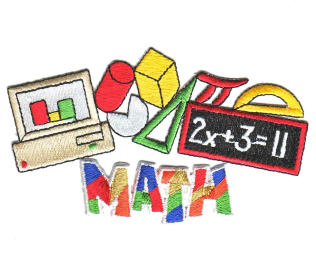 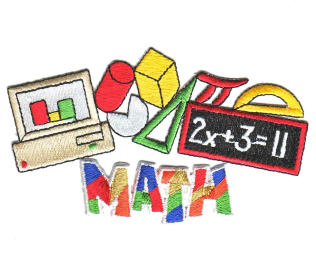 Chapter 6:  Solving Linear InequalitiesDATE		   SECTION		ASSIGNMENT			DUE DATETue, Feb 21st 		6.1				#39					p. 297  12-34 even, 37, 39, 41, 51-53	Thurs, Feb 23rd      Thurs, Feb 23rd  	6.2	 			#40					p. 305  13-41 odd, 54, 56, 57		Fri, Feb 24th      Fri, Feb 24th 		6.3 				#41					p. 311  10-18 even, 21-31 odd, 51, 53, 54	Tue, Feb 28th       Tue, Feb 28th      	6.4				#42					p. 318  9-23 odd, 26-31, 33, 38, 51-53	Thurs, Mar 2nd       Thurs, Mar 2nd          	6.5				#43					p. 325  7-35 odd,47, 49-51  	 	Tue, Mar 7th           Tue, Mar 7th           	Quiz			6.6					#44					p. 332  9-27 odd, 31, 39-41			Thurs, Mar 9th               Thurs, Mar 9th         	6.7				#45								p. 337  8-16 even, 23, 27-30, 33, 42-43	Tue, Mar 14th             Fri, Mar 10th 		Science Fair Tue, Mar 14th         	6.8				#46					p. 343  7-12, 16, 17, 23-27, 37, 39-40	Thurs, Mar 16th               Thurs, Mar 16th        	Review								#47							p. 346  1-10, 11-53 odd					E.C.  Termite Worksheet						Beaver Worksheet			Tue, Mar 21st          Tue, Mar 21st          	Chapter 6 Test		*Stained Glass Project Due Date*						Extra Credit Go to www.algebra1.com and take chapter 6 self-check quizzes.  Email the results to jessie.fowls@saints.org.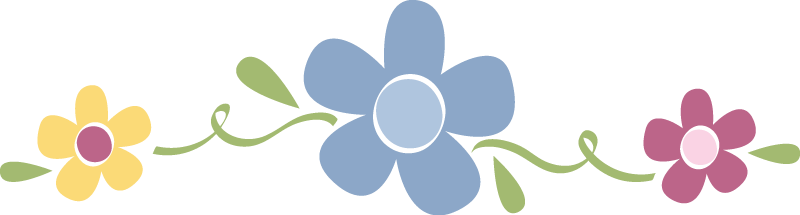 Spring Break!!